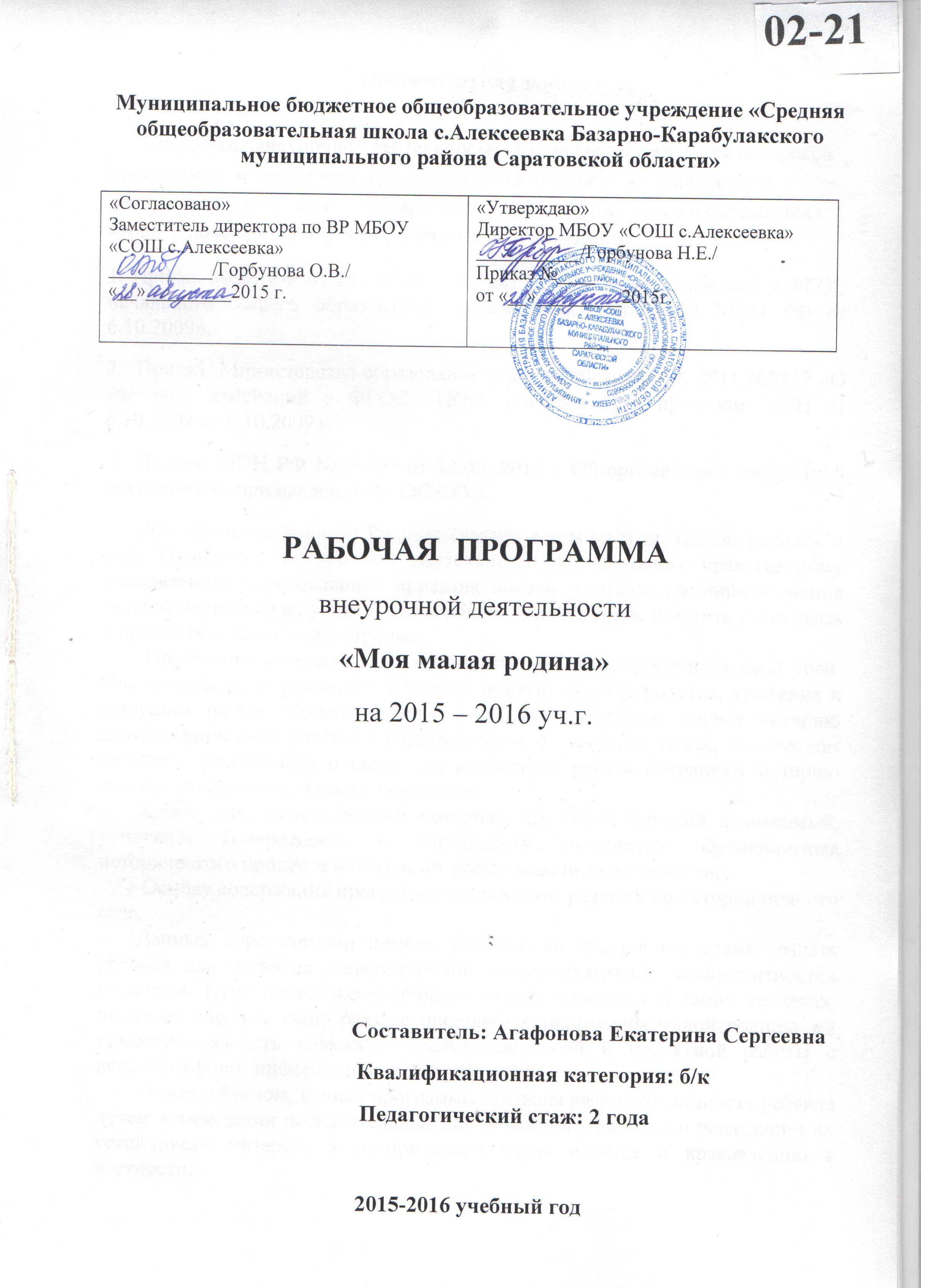 Пояснительная записка      Программа внеурочной деятельности «Моя малая родина» является авторской программой  и составлена в рамках проекта «Разработка, апробация и внедрение Федеральных государственных стандартов  общего образования второго поколения»  с учётом нормативных документов:1. Приказ МОН РФ от 26.109.2010 №1241 «О внесении изменений в ФГОС  начального общего образования, утверждённый Приказом МОН РФ от 6.10.2009».2.  Приказ  Министерства образования и науки РФ от 22.09. 2011 №2357 «О внесении изменений в ФГОС  НОО, утверждённый приказом МОН от 6.10.2009 от 6.10.2009». 3. Письмо МОН РФ №03-296 от 12.05. 2011 « Об организации внеурочной деятельности при введении ФГОС ООО.       Для человека понятие Родины связано с тем местом, где он родился и рос. Программа внеурочной деятельности по духовно- нравственному направлению «Краеведение» призвана помочь учителю расширить знания детей о родном крае, увидеть его в общем ходе истории, ощутить свою связь с прошлым и настоящим страны.        Программа направлена на воспитание чувства гордости за свой край. Она способствует развитию духовной памяти, чувства родства, уважения к живущим рядом. Собирая сведения о своих земляках, изучая историю школы, записывая рассказы родственников о  военных годах, пионерском детстве,  рассказывая о семейных реликвиях, ребята сохраняют историю малой родины для будущего поколения.        Кроме того, краеведческий материал, как более близкий и знакомый, усиливает конкретность и наглядность восприятия обучающимися исторического процесса и оказывает воспитывающее воздействие.         Основу содержания программы составляют  разделы по истории родного села.       Данный курс призван помочь учителю во внеурочное время создать условия для развития информационно-коммуникативных компетентностей учащихся. Курс не только расширяет знания учащихся о своих земляках, помогает ощутить свою связь с прошлым и настоящим малой родины, он помогает овладеть навыками исследовательской и проектной работы с использованием информационных технологий.          Таким образом, данная программа призвана развивать личность ребенка путем активизации познавательных способностей учащихся и реализации их устойчивого интереса к исторической науке вообще и краеведению в частности. Основное направление внеурочной деятельности  - духовно- нравственное. Цели программы: • сформировать познавательную потребность в освоении исторического   материала; 
• расширить и углубить знания учащихся о родном крае; 
• формировать умения и навыки общения, подготовки мероприятий, оформления исследовательских работ; 
• воспитывать патриотизм.Образовательные задачи: • ознакомление с историей малой родины,  историей школы, • сбор материала о ратных и трудовых подвигах земляков, родственников, 
• овладение начальными навыками исследовательской работы; 
• овладение навыками работы на ПК. Воспитательные задачи:развитие гражданских качеств, патриотического отношения к России и своему краю, городу, школе, семье;воспитание учащихся на примере жизни и деятельности земляков;понимание  ценности и значимости каждой   человеческой жизни; 
воспитание гордости и уважения к живущим рядом ветеранам войны и труда. Развивающие задачи:• развитие познавательного интереса, интеллектуальных и творческих способностей; 
• стимулирование стремления знать как можно больше о родном крае и его людях, интереса учащихся к краеведению. Программа  предусматривает теоретические и практические занятия: 1) теоретические (беседы, лекции, доклады, викторины, самостоятельная работа). 
2) практические (экскурсии, встречи, практикумы в библиотеке, работа с документами, СМИ, работа с компьютером, другими информационными носителями).
Основные принципы реализации программы:научность, доступность, добровольность, субъектность, деятельностный и личностный подходы, преемственность, результативность, партнерство, творчество и успех.Программа предусматривает проведение внеклассных занятий, работу детей в группах, парах, индивидуальную работа, работу с привлечением родителей. Занятия проводятся в учебном кабинете, в школьном музее, библиотеках, музеях.Проектная деятельность- важная составляющая часть внеурочной деятельности , которая   включает проведение экскурсий, викторин, встреч с интересными людьми, соревнований, участие в олимпиадах, реализацию проектов и т.д. Проектная деятельность предусматривает поиск необходимой недостающей информации в энциклопедиях, справочниках, книгах, на электронных носителях, в ЭОР, СМИ и т.д. Источником нужной информации могут быть взрослые: представители различных профессий, родители, увлеченные люди, а также другие дети.Форма и режим занятий:групповая работа; экскурсии;беседы, викторины;коллективные творческие дела;смотры-конкурсы, выставки;экскурсии, поездки;Теоретические и практические занятия способствуют развитию коммуникативной и речевой компетенции учащихся, умениям: вести устный диалог на заданную тему; участвовать в обсуждении исследуемого объекта или собранного материала; участвовать в конференциях, фестивалях;проводить экскурсии для начальной школы. В процессе работы над проектами  разрабатываются экскурсии в школьном музее, вспомогательный фонд обогащается краеведческим материалом,  пополняются электронная библиотека и медиатека музея.Каждый проект должен быть доведен до успешного завершения, оставлять у ребенка ощущение гордости за полученный результат. Межпредметные связи на занятиях по краеведению:• с уроками русского языка: запись отдельных выражений, предложений, абзацев из текстов изучаемых произведений;	с уроками литературы: изучение творчества поэтов и писателей     родного края;с уроками изобразительного искусства: изучение творчества художников Базарно-Карабулакского района, оформление творческих 	работ, участие в выставках рисунков при защите проектов;		• с уроками информатики: работа с компьютерами и СМИ.                  Личностные   и   метапредметныерезультаты Содержание программы.    1.Вводное занятие(3ч).Что такое краеведение и каково его назначение в духовно-нравственном развитии ученика. Школьное краеведение. Его цели, задачи, предмет исследования. Что изучают юные краеведы. Значение этой работы для её участников, местного населения, развития науки.            Анонс будущих занятий, форм и направлений деятельности.          Что такое свой край, своя местность, ближняя(малая) родина. Границы края, их формирование, условность, подвижность.             2.Источники  изучения прошлого, настоящего и будущего своего края(11ч).  Знакомство с источниками знаний о своей местности. Понятия: источники изучения края, первоисточник, подлинник, копия, реликвия. Виды источников изучения родного края: вещественные, изобразительные, письменные, устные, записи. Вещественные источники. Археологические памятники, памятники архитектуры, Памятники созданные для увековечивания исторических событий.               Экскурсии на местности и в краеведческий музей. Знакомство с предметами быта, орудиями труда, их зарисовка и описание.           Письменные источники. Рукописные памятники. Памятники природы. Устные источники: былины, предания, сказки, песни, поговорки, загадки. Печатные материалы: газеты и журналы.          Подготовка проекта "Моё открытие родного края"(на основе сбора вещественных источников у населения своей местности с последующим описанием).3.Организация поиска, сбора и изучения материалов краеведения (13ч). Как работать в библиотеке с книгой, библиографией, указателями, энциклопедиями, источниками. Как вести переписку с краеведами, работниками музеев. Правила фиксирования воспоминаний. Встречи с участниками исторических событий. Запись их рассказов. Знакомство с творчеством местных поэтов, писателей.            4.Легенды и были родного края(11ч). Интересные страницы истории родного края: родной край в древности, и в Средневековье, в Новое время, в годы Великой Отечественной войны и  т.п. Герои и яркие личности родного края.             Экскурсия в краеведческий музей: подготовительная беседа (куда идём, зачем идём, как себя ведём, что смотрим, что обсуждаем после экскурсии), посещение музея и беседа с экскурсоводом, возвращение и итоговая беседа о проведённой экскурсии (что запомнилось, что понравилось, где и как можно организовать следующую экскурсию).              Поход выходного дня по разработанному маршруту интересных исторических событий, памятников культуры или природы. Фотоотчёт о состоявшемся походе.    Краеведческая олимпиада.          Ожидаемые результаты реализации программы.            Воспитательные результаты внеурочной деятельности младших школьников по краеведению распределяются по трём уровням.       1.Результаты первого уровня (приобретение школьником социальных знаний, понимание социальной реальности и повседневной жизни): приобретение школьниками знаний о принятых в обществе нормах отношения к памятникам природы, истории и культуры, о рисках нарушения этих норм; о нормах отношения  к людям других поколений; о российских традициях памяти героев ВОВ; о фашизме; о действенных способах изучения своего края, способах сбора и обработки собранной информации; об истории и культуре родного края; об основах организации коллективной творческой деятельности; о способах самостоятельного поиска, нахождения и обработке информации; о логике и правилах проведения научного исследования.2.Результаты второго уровня (формирование позитивного отношения школьника к базовым ценностям нашего общества и к социальной реальности в целом): развитие ценностного отношения к природе и культуре своей малой родины, к родному Отечеству, его истории и народу, к труду, к знаниям, к другим людям.3.Результаты третьего уровня (приобретение школьником опыта самостоятельного социального действия): школьник может приобрести опыт исследовательской деятельности; опыт публичного выступления при защите проекта; опыт охраны памятников истории и культуры; опыт интервьюирования и проведения опроса общественного мнения; опыт общения с участниками и очевидцами ВОВ; приобретение школьником опыта самоорганизации и организации совместной деятельности с другими школьниками; опыта общения с людьми разного возраста, заботы о них; опыта актуализации краеведческой деятельности в социальном пространствеТематическое планирование.Ожидаемые результаты реализации программы.            Воспитательные результаты внеурочной деятельности  школьников среднего звена по краеведению распределяются по трём уровням.1.Результаты первого уровня (приобретение школьником социальных знаний, понимание социальной реальности и повседневной жизни):  приобретение школьниками знаний о принятых в обществе нормах; отношения к памятникам природы, истории и культуры, о рисках нарушения этих норм; - о нормах отношения  к людям других поколений; - о действенных способах изучения своего края, способах сбора и обработки собранной информации;-  об истории и культуре родного края; - об основах организации коллективной творческой деятельности; - о способах самостоятельного поиска, нахождения и обработке информации; о логике и правилах проведения научного исследования.2.Результаты второго уровня (формирование позитивного отношения школьника к базовым ценностям нашего общества и к социальной реальности в целом): - развитие ценностного отношения к природе и культуре своей малой родины, к родному Отечеству, его истории и народу;- к труду, знаниям, другим людям.3.Результаты третьего уровня  (приобретение  школьником  опыта самостоятельного социального действия): - школьник может приобрести опыт исследовательской деятельности; - опыт публичного выступления при защите проекта;- опыт охраны памятников истории и культуры; - опыт общения с участниками и очевидцами ВОв; - приобретение школьником опыта самоорганизации и организации совместной деятельности с другими школьниками;-  опыта общения с людьми разного возраста, заботы о них; - опыта актуализации краеведческой деятельности в социальном пространстве.Возможные результаты проектной деятельности школьников:стенгазета;сценарий праздника;фотоальбом;презентация;проведение экскурсии  в школьном музее;виртуальные экскурсии для 1-3 классов.результатыформируемые  умениясредства формированияличностныеформирование  у детей мотивации к обучению, помощь  им в самоорганизации и саморазвитии;развитие познавательных навыков учащихся, умений самостоятельно конструировать свои знания, ориентироваться в информационном пространстве, развитие критического и творческого мышления. организация на занятиипарно-групповой работыМетапредметные  результатыМетапредметные  результатыМетапредметные  результатырегулятивные•	учитывать выделенные учителем ориентиры действия в новом учебном материале в сотрудничестве с учителем;•	планировать свое действие в соответствии с поставленной задачей и условиями ее реализации, в том числе во внутреннем плане;осуществлять итоговый и пошаговый контроль по результатув сотрудничестве с учителем ставить новые учебные задачи;преобразовывать практическую задачу в познавательную;проявлять познавательную инициативу в учебном сотрудничествепознавательныеумения учиться: приобретать  навыки решения творческих задач и навыки поиска, анализа и интерпретации информации;добывать необходимые знания и с их помощью проделывать конкретную работу;•	осуществлять поиск необходимой информации для выполнения учебных заданий с использованием учебной литературы;осуществлять анализ объектов с выделением существенных и несущественных признаковосуществлять расширенный поиск информации с использованием ресурсов библиотек и ЭОРкоммуникативныеучиться выполнять различные роли в группе (лидера, исполнителя, критика);умение координировать свои усилия с усилиями других; •	формулировать собственное мнение и позицию;•	договариваться и приходить к общему решению в совместной деятельности, в том числе в ситуации столкновения интересов;задавать вопросы;допускать возможность существования у людей различных точек зрения, в том числе не совпадающих с его собственной, и ориентироваться на позицию партнера в общении и взаимодействии;учитывать разные мнения и стремиться к координации различных позиций в сотрудничествеучитывать разные мнения и интересы и обосновывать собственную позицию;понимать относительность мнений и подходов к решению проблемы;аргументировать свою позицию и координировать ее с позициями партнеров в сотрудничестве при выработке общего решения в совместной деятельности;продуктивно разрешать конфликты на основе учета интересов и позиций всех его участников;с учетом целей коммуникации достаточно точно, последовательно и полно передавать партнеру необходимую информацию как ориентир для построения действия№ п/пНазвание          раздела.Тема занятияОбщеекол-во час.Часы ауди-торных занятийЧасы внеауди-торных занят.1               1.Вводные занятияЧто такое краеведение и каково его назначение в духовно-нравственном развитии ученика.311-2            Анонс будущих занятий, форм и направлений деятельности.11-3          Что такое свой край, своя местность, ближняя (малая) родина. Границы края, их формирование, условность, подвижность.11-4             2.Источники  изучения прошлого, настоящего и будущего своего края.  Знакомство с источниками знаний о своей местности. Виды источников изучения родного края.1111-56Экскурсия на местности. Археологические памятники, памятники архитектуры, Памятники созданные для увековечивания исторических событий. Памятники природы.2-278Экскурсия в краеведческий музей. Знакомство с предметами быта, орудиями труда, их зарисовка и описание.2-29           Письменные источники. Рукописные памятники (экскурсия).1-11011Занятие в библиотеке. Устные источники: былины, предания, сказки, песни, поговорки, загадки. Печатные материалы: газеты и журналы.2-2121314          Подготовка проекта "Моё открытие родного края"(на основе сбора воспоминаний и  вещественных источников у населения своей местности с по- следующим описанием).33-15-16 3. Организация поиска, сбора и изучения материалов краеведения  Как работать в библиотеке с книгой, библиографией, указателями        энциклопедиями, источниками. Знакомство с творчеством местных поэтов, писателей.103-317-18Как вести переписку с краеведами, работниками музеев. Правила фиксирования воспоминаний.2-219-21Встречи с участниками исторических событий. Запись их рассказов. Обработка материалов. Как подготовить проект к защите2-2-22-23. Защита проектов «"Моё открытие родного края"22-24-25            4.Легенды и были родного края. Интересные страницы истории родного края: родной край в древности, и в Средневековье;1122-26-27в Новое время, в годы Великой Отечественной войны и  т.п. Герои и яркие личности родного края (организация встреч) 2228Подготовительная беседа (куда идём, зачем идём, как себя ведём, что смотрим, что обсуждаем после экскурсии) перед экскурсией в музей.11-29             Экскурсия в краеведческий музей с посещением залов «Наш край в годы ВОВ» «Наш край и современность». Беседа с экскурсоводом.1-130Итоговая беседа о проведённой экскурсии (что запомнилось, что понравилось, где и как можно организовать следующую экскурсию).1131 Подготовка к походу выходного дня. Как вести себя в походе.Разработка маршрута путешествия.             1132Поход выходного дня по разработанному маршруту интересных исторических событий, памятников культуры или природы. 1-133Фотоотчёт о состоявшемся походе.11-34          Краеведческая олимпиада11